Year-end Report Virginia Wine Board, 30 July 2014Assessment of grapevine nitrogen status and optimized nitrogen fertilization practicesPrincipal Investigator:  Tony K. WolfAHS Jr. AREC595 Laurel Grove Rd.Winchester VA 22602(540) 869-2560 extn. 18      vitis@vt.eduGraduate Research Assistant:DeAnna D’AttilioAHS Jr. AREC595 Laurel Grove Rd., Winchester VA 22602(540) 869-2560 extn. 27     drd82@vt.edu	Type of Project: Research Amount funded:  $49,264Background on research problem:  The aggressive use of cover crops, including under-trellis sward, has been shown to help regulate vine size and vine vigor with overly-vigorous vines in Virginia vineyards (Hatch et al., 2011). Under-trellis cover crops favorably reduce vine size therefore improving vine balance and lowering vineyard management costs.  Competition between the under the trellis cover crop and vine for the same soil water and nutrients appears to be the principal mechanism behind the reduction in vine size. Under-trellis cover crops are also important in those situations (e.g., Figure 1) where vineyards are being located on steep slopes in order to minimize the potential for soil erosion. The under-trellis (also called intra-row) cover crops are becoming more widely used in the Virginia industry and are either intentionally planted, or adopted as native vegetation (weeds). These companion crops, however, do have some undesirable effects. They can become over-competitive with vines for water, leading to drought stress. This can be avoided by judicious use of irrigation during dry weather to avoid water stress. Another problem encountered with the cover crops is that under-trellis cover crops can compete with the vines for essential nutrients, chiefly nitrogen (N). This research addresses growers’ questions about how best to manage the competing goals of suppressing vine size with under-trellis cover crops, while minimizing the negative effects of those cover crops on vine and berry nitrogen status. Our goal is to develop a set of vineyard fertilization recommendations that are consistent with our Sustainable Vineyard Practices recommendations, and that promote optimal fruit composition, including acceptable levels of Yeast-Assimilable Nitrogen at harvest.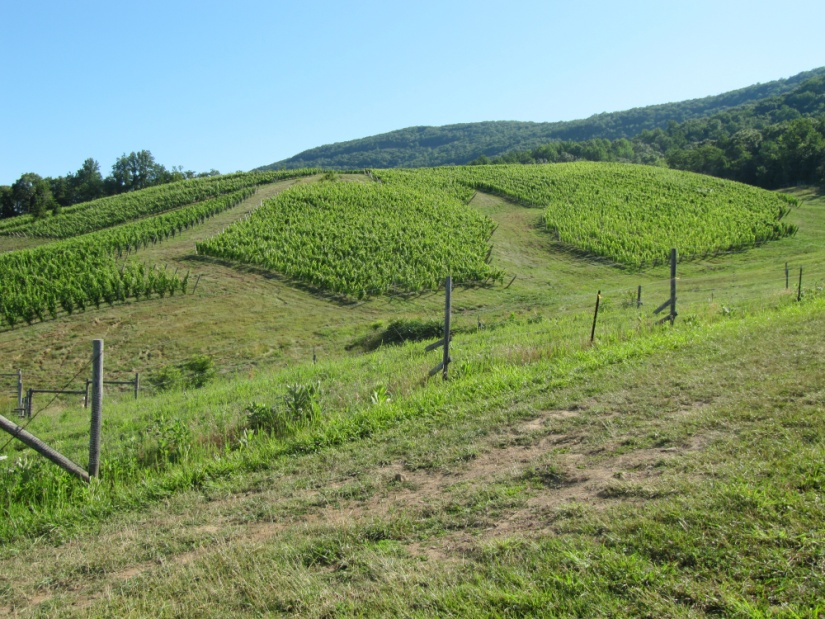 Figure 1. Glen Manor vineyard illustrating steep, hillside plantings (erosion potential).Objectives:Determine the most efficient method and optimal time for annual nitrogen applications, such that cover crop growth is maintained, while adequate vine nitrogen and final berry YAN are achieved. Reassess our tissue sampling protocol and diagnostic standards for evaluating vine nitrogen nutritional status with vigorous grapevines.Explore differences in nitrogen contributions from foliar nitrogen applications and sustainable alternatives, such as composting and utilizing leguminous cover crops. Evaluate the influence of various nitrogen fertilization strategies on basic berry chemistry, must fermentable nitrogen levels, berry amino acid composition, and other potential wine quality attributes.Experiment 1, Glen Manor:  Four treatments were applied to eighteen-year old Sauvignon blanc vines at Glen Manor Vineyards near Front Royal VA beginning during the season and continued each year hence, including 2014. The vineyard block was identified to have a perennial problem with low N status in the vines and in the must after being managed with an under-trellis cover crop, predominately Festuca arundinacea.  The treatments were applied to 3-vine panels on an open lyre trellising system, each replicated 6 times in a randomized, complete block experimental design.Glen Manor treatments:Control: no additional nitrogen added to system30 kg N/ha applied to soil at bloom (as calcium nitrate)30 kg N/ha applied to soil at boom and 30 kg N/ha applied 6 weeks post bloom (as calcium nitrate) total application of 60 kg N/ha per seasonFoliar N (5kg N/ha) applied starting at bloom, 7-9 total applications equivalent to a total of 35 kg N/ha applied during the season (as urea at rate of 60 gal. water per acre application rate)Experiment 2, Chateau O'Brien:  A second experiment was added in January 2012 at Chateau O’Brien vineyard near Markham, VA. Vineyard block of interest is a ten-year-old planting of Merlot planted on a relatively steep slope where intra-row cover cropping is used to suppress soil erosion and vine vigor. The block has chronically inferior vine capacity and severely low nitrogen levels. Treatments at Chateau O’Brien were applied to 6-vine panels, replicated 5 times in a randomized, complete block experimental design. Floor management was standardized with intra-row zones (50-85-cm wide) planted to a mixed stand of Festuca rubra L. and native (weed) vegetation, maintained with a hand-held line trimmer.Chateau O’Brien treatments:Control (no additional N)Compost, low rate (roughly 33.5 kg/ha of actual N total analysis)Compost, high rate (roughly 67 kg/ha of actual N total analysis)Clover and compost, low rate (roughly 33.5 kg/ha of actual N total analysis)Clover and compost, high rate (roughly 67 kg/ha of actual N total analysis)Calcium nitrate, low rate (15 + 15 + 0)  [numbers reflect kg/hectare N at one of 3 points in time: early-season + mid-season + post-harvest]Calcium nitrate, high rate (30 + 30 + 0)  Calcium nitrate, low rate, applied post-harvest (0 + 0 + 30)  Experiment 3, Winchester: A third experiment was implemented in June 2012, and repeated in 2013 at the Agricultural Research and Extension Center in Winchester, VA. Vineyard block of interest is a seven-year-old planting of Petit Manseng vines with under trellis cover crops, which consist primarily of Festuca rubraI L. infested with Trifolium arvense L. and Medicago lupulina L. Treatments are in 5-vine panels, replicated 5 times in a completely randomized design. The trial was added to further explore the potential use of late-season foliar N applications to increase vine and berry N in cover cropped vines. Winchester treatments:Cover crop control – no nitrogen additions*Herbicide control– no nitrogen additions*Foliar urea application to cover cropped vines – 5 kg/ha applied 2 weeks prior to véraison, and 5kg/ha applied 1 week prior to véraison (10kg/ha total)Foliar urea application to cover cropped vines– 5 kg/ha applied 1 week post véraison and 5kg/ha applied 2 weeks post véraison  (10kg/ha total) * All panels received 10kg/ha calcium nitrate via soil application on June 1st, 2012 and on June 13th, 2013. Given that all treatments received the same application, we plan to attribute differences in berry chemistry and other data collection to experimental treatments. MethodsTo determine treatments effects on vine nitrogen status, petiole tissue analyses were conducted at bloom and véraison (blades were collected at Glen Manor only) and season-long chlorophyll content index readings were recorded. Given that the nitrogen concentration of leaves has a direct impact on chlorophyll concentration and physiologic function, we were interested in monitoring its concentration with a handheld chlorophyll meter. To determine treatment effects on berry nitrogen status, YAN values were measured at harvest. Our goal was to increase YAN levels to the recommended minimum of 140 mg N/L to prevent the need for N supplementation in the winery. To determine treatments effects on amino acid chemistry, berry samples were collected at harvest and analyzed using ultra performance liquid chromatography (UPLC). Our interest in analyzing amino acid chemistry was due to the integral role amino acids play in the development of wine aroma compounds. To determine if treatments interfered with yield or vine growth, components of yield and pruning weight data were recorded.To determine treatments effects on general canopy architecture, an enhanced point-quadrat-analysis (EPQA) was performed at véraison. To determine if treatments interfered with berry maturation, primary fruit chemistry (Brix, TA, pH) were determined at harvest. To monitor potentially confounding variables, annual soil samples and season-long weather data of rainfall and temperature were recorded. Results & Discussion Sauvignon blanc (Glen Manor Vineyards)	Nitrogen content in petioles was increased by the high calcium nitrate rate at véraison 2011 and 2012 and by foliar fertilization at véraison 2011 (Table 1). Nitrogen content in blades was increased by the high calcium nitrate rate and foliar fertilization at véraison 2013 (Table 1). No treatment significantly affected CCI values at véraison in 2012, but all treatments increased average season-long CCI values in 2013, with the high calcium nitrate doing so most dramatically. Treatments had no effect on primary fruit chemistry, pruning weights, canopy density, or components of yield in any year.  	Foliar fertilization consistently increased berry YAN at harvest in all three years by 29.4%, 45.2%, and 88.8% respectively (Table 2). The high calcium nitrate rate increased berry YAN in 2011 and 2013, while the low calcium nitrate rate only increased berry YAN in 2013. The high rate of calcium nitrate increased the concentrations of two amino acids (Ser and Gln) in 2012. In 2013, the low rate of calcium nitrate increased the concentration of one amino acid (Arg); the high rate of calcium nitrate increased the concentration of five amino acids (Gln, Arg, Thr, Ala, and Ile); and season long foliar nitrogen applications increased the concentration of eleven amino acids (Gln, Arg, Thr, Ala, Lys, Tyr, Met, Val, Ile, Leu, and Phe). Berries treated with season-long foliar nitrogen (Foliar-GMV) exhibited a 65.6% increase in total free amino acids (1164.77 mg/L) in 2013 (Table 3).Merlot (Chateau O’Brien)	Nitrogen concentration in petioles was increased by both clover treatments at bloom 2013 (Table 1). No treatment significantly affected CCI values at véraison in 2012; however, the clover treatments, the high calcium nitrate rate, and the post-harvest calcium nitrate rate increased average season-long CCI values relative to the control in 2013 (Table 1). The clover combined with the high compost rate increased pruning weights in 2012, but all other treatments had no effect. Treatments had no effect on primary fruit chemistry, canopy density, or components of yield in any year. 	The high calcium nitrate rate increased berry YAN at harvest by 66.2% in 2013; however, treatments had no effect on total free amino acids or individual amino acid concentrations in 2012 or 2013 (Table 2). 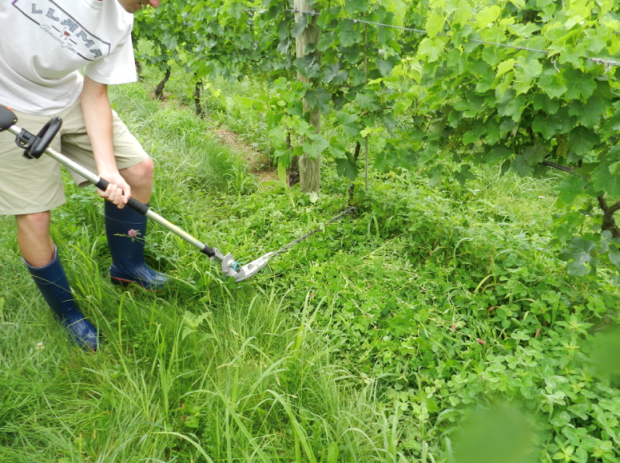 Figure 2. Mowing established red+crimson clover at Chateau O’Brien. Petit Manseng (AREC) 	Vines grown in the presence of an herbicide strip consistently had the greatest nitrogen concentration in petioles and the highest CCI values (Table 1). The herbicide vines exhibited a 50.0% increase in total vine yield in 2012, and a 66.6% increase in 2012 pruning weights. These findings reaffirm our research concern, in that under-trellis cover crops may decrease vine nitrogen status. Brix at 2013 harvest was decreased in herbicide vines. Treatments had no effect on canopy density, pH, or TA in any year.	The post-véraison foliar application increased berry YAN at harvest by 69.8% in 2013 (Table 2). Treatments had no effect on total free amino acids or individual amino acid concentrations in 2012. In 2013, the post-véraison foliar treatment increased the concentration of total free amino acids by 30.3%, which corresponded to an increase in 9 individual amino acids (Ser, Gln, Arg, Gly, Glu, Thr, Ala, Lys, and Met) (Table 4). 	Wines made from two treatments from the Sauvignon blanc at Glen Manor Vineyards in 2013 were subjected to a trained consumer preference panel at the University of Arkansas in June 2014.  The two treatments were the control (no N) and the 30 kg N/ha rate of N applied to the foliage of the vines. The panel detected subtle differences between the wines but the results were equivocal as to whether one wine was preferred over the other; thus, the sensory analyses were inconclusive.Outcomes and Benefits Expected:	The primary objectives of this work aim to develop a set of recommendations for accurately assessing vine nitrogen status and providing guidance on the optimal means of augmenting the vine’s nitrogen needs in low nitrogen environments. Results from this study varied, possibly due to the different varieties being tested, different sites under consideration, varying degrees of vineyard floor establishment, and other disparities in routine vineyard management practices (e.g., spray schedule, leaf pulling, pruning, fungicide applications, fertilization of other nutrients). Nonetheless, this study helped identify nitrogen treatments that effectively increase berry YAN and the concentration of specific amino acids, without interfering with berry ripening or inhibiting the primary purpose of utilizing cover crops to curtail vine vigor. Although no treatment in this study wholly increased all parameters of vine nitrogen status (as determined by nutrient analyses of petioles and blades, and chlorophyll fluorescence), it did provide a baseline of how growers might amend traditional fertilization approaches. Given the combined success of foliar nitrogen applications to Petit Manseng and Sauvignon blanc increasing berry YAN and individual amino acids, with the positive effects of high rates of soil-applied calcium nitrate on improving chlorophyll content and petiole nitrogen in Merlot and Sauvignon blanc, we believe a combined approach may be an effective fertilization approach that could overcome and circumvent the competition for nitrogen uptake between established cover crops and grapevines. Coupling a high rate of soil-applied calcium nitrate with a post-véraison foliar application of urea may facilitate adequate vine nitrogen status while significantly increasing berry YAN and individual amino acids, thereby boosting the potential to improve the overall aroma profile of resultant wines. The results from this study suggest establishing clover as the under-trellis cover crop may aid in improving vine nitrogen content; as such, future work could focus on improving establishment of clover in vineyards and potentially combining leguminous cover crops with post-véraison foliar nitrogen applications. 	This work was presented by DeAnna DeAttilio, with appropriate attribution of the funding sources, at the Virginia Vineyards Association’s winter technical meeting (January 2014), and as a poster at the American Society of Enology and Viticulture annual meeting in Austin,  TX (June 2014). In addition, Tony Wolf presented aspects of the work at the Eastern Wine Expo in Lancaster, PA (March 2014).Future Work: 	A renewal proposal was submitted but declined in 2014. We feel, however, that certain aspects of the work should be continued for several reasons. The first is that we still have questions about the value of legumes as contributors of nitrogen to grapevines. We also believe that naturally assimilated nitrogen may be much less expensive to apply as urea to vines, than as yeast supplements in the winery. Finally, there remain industry questions about the YAN concentrations deemed adequate or desirable to optimize wine stylistic goals. We (Drs. Amanda Stewart and Tony Wolf) are therefore supporting and advising an additional student (James Russell Moss) with further field and lab studies with nitrogen adjustments to the vines.   Table 1 –Treatment effect on tissue concentration of Nitrogen in petioles and chlorophyll content index.Table 2. Treatment effect on yeast assimilable nitrogen levels at harvest. Table 3. Treatment effects on amino acid concentration (mg/L) in Sauvignon blanc juice at harvest 2013. Table 4. Treatment effects on amino acid concentration (mg/L) in Petit Manseng juice at harvest 2013. % Nitrogen concentration in petioles% Nitrogen concentration in petioles% Nitrogen concentration in petioles% Nitrogen concentration in petioles% Nitrogen concentration in petioles% Nitrogen concentration in petioles% Nitrogen concentration in petioles% Nitrogen concentration in petioles% Nitrogen concentration in petioles% Nitrogen concentration in petioles% Nitrogen concentration in petiolesChlorophyll Content IndexChlorophyll Content IndexChlorophyll Content IndexChlorophyll Content IndexSampling PeriodBloom 2011Véraison 2011Véraison 2011Bloom 2012Bloom 2012Véraison 2012Véraison 2012Bloom 2013Bloom 2013Véraison 2013Véraison 2013Véraison 2012Véraison 2012Season-long 2013Season-long 2013Sauvignon blanc (Glen Manor)Sauvignon blanc (Glen Manor)Sauvignon blanc (Glen Manor)Sauvignon blanc (Glen Manor)Sauvignon blanc (Glen Manor)Sauvignon blanc (Glen Manor)Sauvignon blanc (Glen Manor)Sauvignon blanc (Glen Manor)Sauvignon blanc (Glen Manor)Sauvignon blanc (Glen Manor)Sauvignon blanc (Glen Manor)Sauvignon blanc (Glen Manor)Sauvignon blanc (Glen Manor)Control0.880.880.43b0.43b0.890.890.81b0.81b0.820.820.520.5214.9214.9215.24 c15.24 cLow Soil0.880.880.47ab0.47ab0.850.850.91ab0.91ab0.800.800.530.5314.6814.6817.15 b17.15 bHigh Soil0.880.880.48a0.48a0.860.860.94a0.94a0.860.860.550.5515.9915.9919.20 a19.20 aFoliar0.880.880.48a0.48a0.890.890.84ab0.84ab0.810.810.520.5216.3216.3217.29 b17.29 bSignificance n/an/a0.01120.0112nsns0.01380.0138nsnsnsnsnsns<.0001<.0001Merlot (Chateau O’Brien)Merlot (Chateau O’Brien)Merlot (Chateau O’Brien)Merlot (Chateau O’Brien)Merlot (Chateau O’Brien)Merlot (Chateau O’Brien)Merlot (Chateau O’Brien)Merlot (Chateau O’Brien)Merlot (Chateau O’Brien)Merlot (Chateau O’Brien)Merlot (Chateau O’Brien)Merlot (Chateau O’Brien)Merlot (Chateau O’Brien)Control1.061.060.740.740.86c0.86c0.630.6319.1419.1412.94 cd12.94 cdLow Compost1.061.060.750.750.96bc0.96bc0.630.6318.9818.9812.25 d12.25 dHigh Compost 1.061.060.750.750.88c0.88c0.620.6219.3419.3415.69bc15.69bcClover+Low Compost1.061.060.740.741.16ab1.16ab0.600.6020.5820.5817.44 ab17.44 abClover+High Compost1.061.060.720.721.23a1.23a0.620.6221.4821.4817.21 ab17.21 abLow Soil1.061.060.770.770.97bc0.97bc0.630.6319.7519.7514.92 bcd14.92 bcdHigh Soil1.061.060.820.820.92bc0.92bc0.670.6721.4121.4120.39 a20.39 aPost Harvest 1.061.060.770.770.93bc0.93bc0.610.6120.0220.0217.81ab17.81abSignificance n/an/ansns<.0001<.0001nsnsnsns<.0001<.0001Petit Manseng (AREC)Petit Manseng (AREC)Petit Manseng (AREC)Petit Manseng (AREC)Petit Manseng (AREC)Petit Manseng (AREC)Petit Manseng (AREC)Petit Manseng (AREC)Petit Manseng (AREC)Petit Manseng (AREC)Petit Manseng (AREC)Petit Manseng (AREC)Petit Manseng (AREC)CC Control0.400.400.800.800.61 b0.61 b14.72 b14.72 b15.33b15.33bHerbicide Control0.480.480.920.920.81 a0.81 a18.39 a18.39 a19.68a19.68aPre-VéraisonFoliar0.400.400.840.840.68 ab0.68 ab17.13 ab17.13 ab17.74ab17.74abPost-Véraison Foliar0.400.400.790.790.63 b0.63 b16.82 ab16.82 ab17.01b17.01bSignificance n/an/ansns0.00720.00720.00120.00120.00030.0003Yeast Assimilable Nitrogen (mg N/L)Yeast Assimilable Nitrogen (mg N/L)Yeast Assimilable Nitrogen (mg N/L)Year 201120122013Sauvignon blanc (Glen Manor)Sauvignon blanc (Glen Manor)Sauvignon blanc (Glen Manor)Sauvignon blanc (Glen Manor)Control119 b157 b125 bLow Soil138 ab175 b189 aHigh Soil154 a174 b194 aFoliar154 a228 a236 a Significance 0.00970.00610.0005Merlot (Chateau O’Brien)Merlot (Chateau O’Brien)Merlot (Chateau O’Brien)Merlot (Chateau O’Brien)Control7365 bLow Compost5866 bHigh Compost 6373 abClover+Low Compost7594 abClover+High Compost6994 abLow Soil7875 abHigh Soil88108 aPost Harvest 67100 abSignificance ns0.0090Petit Manseng (AREC)Petit Manseng (AREC)Petit Manseng (AREC)Petit Manseng (AREC)CC Control147 212 bHerbicide Control147 263 bPre-Véraison Foliar138 249 bPost-Véraison Foliar222 360 aSignificance ns0.0003Free amino acid concentration (mg/L)Free amino acid concentration (mg/L)Free amino acid concentration (mg/L)Free amino acid concentration (mg/L)TreatmentTreatmentTreatmentTreatmentAmino AcidsSignificanceControlLow SoilHigh SoilFoliar Hisns46.4546.0548.7856.03Ser0.004632.63b41.89ab44.29ab53.33aGln0.006446.30b69.94ab77.78a87.06aArg0.0006103.04b194.70a200.19a269.44aGlyns3.394.024.334.82Asp0.031825.03ab22.97b26.83ab29.95aGluns108.55119.71134.40139.75Thr0.001039.11b54.85ab60.26a73.03aAla0.004386.65b117.95ab134.94a147.35aProns158.14195.53202.66222.31Lys0.02272.75b3.29ab3.43ab4.12aTyr0.03694.27b5.90ab5.30ab6.12aMet0.01692.43b2.911ab2.64b4.29aVal0.023018.98b23.01ab24.26ab26.82aIle0.00569.81b12.44ab13.12a14.11aLeu0.01479.47b12.34ab13.24ab14.31aPhe0.02378.45b9.81ab10.10ab11.93aTotal: 0.0063703.47b937.33ab1006.64ab1164.77aNumber AA significantly increased by treatment1511Free amino acid concentration (mg/L)Free amino acid concentration (mg/L)Free amino acid concentration (mg/L)Free amino acid concentration (mg/L)TreatmentTreatmentTreatmentTreatmentAmino AcidsSignificanceCC ControlHerb ControlPre-VéraisonPost-VéraisonHisns65.1268.5263.9178.45Ser0.010180.38b105.93ab100.07ab145.72aGln0.004267.72b90.48ab80.06b135.76aArg0.0131284.74b371.32ab357.62ab612.26aGly0.00766.17b7.34ab7.82ab10.14aAsp0.026528.6343.0530.7040.68Glu0.006936.35b50.37ab40.78b58.74aThr0.026890.00b115.40ab110.65ab158.66aAla0.000337.34b57.44b48.67b86.35aProns2309.712520.202284.172591.74Lys0.00963.44b4.43ab4.83b3.64aTyrns24.5726.2526.9936.55Met0.00615.11b6.17b5.57b9.36aValns43.9951.4148.5658.94Ilens26.4627.6728.7725.99Leuns40.8743.4041.0048.40Phens21.3524.9723.5830.11Total: ns3171.943616.373299.804135.46Number AA significantly increased by treatment----009